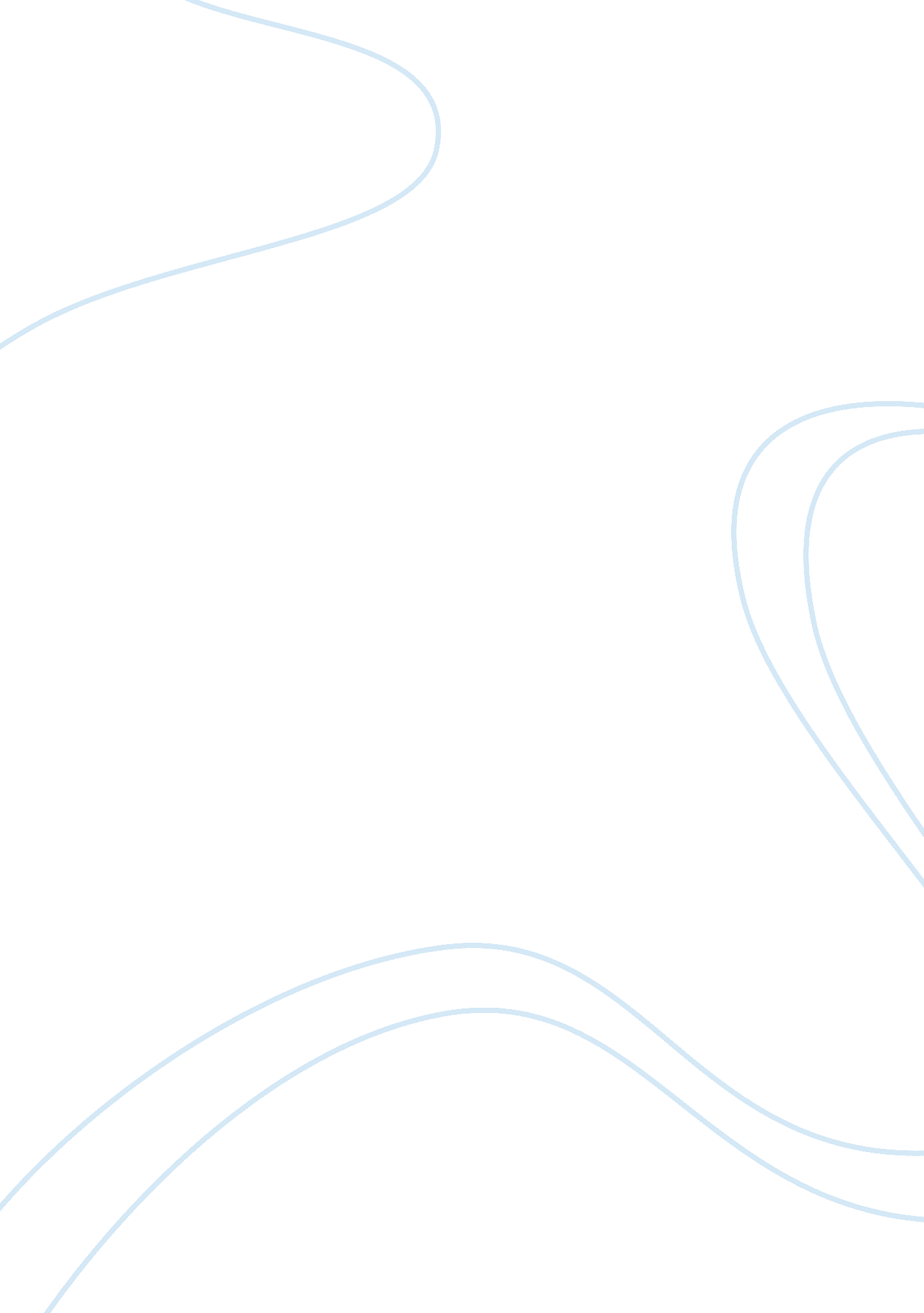 Case study on international arbitrationBusiness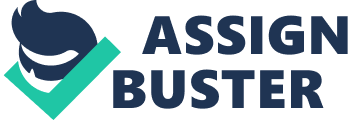 International Arbitration Case Study: International arbitrationis the method of resolution of conflicts which occur between several countries by the third people who do not belong to any of the two sides of the conflict and the solution is considered to the objective one. International arbitration touches upon a great number of issues – financial, commercial and political problems and relations between countries. It is obvious, that it is impossible to survive for the country it does not have any connections with the surrounding world, but these contacts often carry numerous problems – political and economic ones. When there are certain problems between the countries on the highest political level, the conflict or misunderstanding is most often solved with the help of international arbitration, the staff of which is selected form the reputed representatives from different countries. Obviously, that international arbitration is more focused on the commercial issues, as countries carry out international trade and when there are conflicts between the firms or big corporations belonging to different states, the problem is resolved by international arbitration. The growing popularity of international arbitration can be explained in the simplest way. It does not worth mentioning that the government of the country will protect and support its home firm by all means, so if two parties can not reach the agreement, they require the third party which will solve the problem objectively. Moreover, if there is a commercial problem inside the country, it is impossible to solve it objectively because of numerous subjective reasons; so many firms prefer solving their serious commercial issues with the help of international arbitration if they feel that the decision within their country is not the objective one. International arbitration is the way of commercial and political conflict resolution on the international level. The student is able to research the definite case about international arbitration if he is interested in the sphere of law. One will need to focus on the case site and analyze the sides of the commercial or political conflict and discover the cause and effect of the conflict. One will need to collect much information about the case to draw the right conclusions and succeed in the research of the problem. In the end, the student is asked to solve the problem on international arbitration in the original way in order to demonstrate his creativity and knowledge. The student can succeed in writing his case study with the profound assistance of the Internet if he follows the quality and helpful piece of advice of a free example case study on international arbitration suggested by the intelligent author. The assistance provided by an expert in the form of a free sample case study on international arbitration will teach one how to format the paper well and research the case in the smart manner. 